§3608.  Shingles, staves, laths, dowels and spool timberWhoever labors at cutting, hauling or sawing shingle, stave, lath, dowel or spool timber, or in the manufacture of shingle, stave, lath, dowel or spool timber into shingles, staves, laths, dowels or spool bars, or at piling staves, laths, dowels or spool bars, or at bunching shingles or dowels, or at cooking for persons engaged in such labor, has a lien thereon for the amount due for his personal labor thereon and the services performed by his team, which takes precedence of all other claims and continues for 60 days after such shingles, staves, laths and dowels are manufactured, provided the same have not been sold and shipped, or for 60 days after such spool timber or spool bars arrive at the place of destination for sale or manufacture. Such lien may be enforced by attachment.  [PL 1973, c. 625, §58 (AMD).]SECTION HISTORYPL 1973, c. 625, §58 (AMD). The State of Maine claims a copyright in its codified statutes. If you intend to republish this material, we require that you include the following disclaimer in your publication:All copyrights and other rights to statutory text are reserved by the State of Maine. The text included in this publication reflects changes made through the First Regular and First Special Session of the 131st Maine Legislature and is current through November 1, 2023
                    . The text is subject to change without notice. It is a version that has not been officially certified by the Secretary of State. Refer to the Maine Revised Statutes Annotated and supplements for certified text.
                The Office of the Revisor of Statutes also requests that you send us one copy of any statutory publication you may produce. Our goal is not to restrict publishing activity, but to keep track of who is publishing what, to identify any needless duplication and to preserve the State's copyright rights.PLEASE NOTE: The Revisor's Office cannot perform research for or provide legal advice or interpretation of Maine law to the public. If you need legal assistance, please contact a qualified attorney.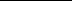 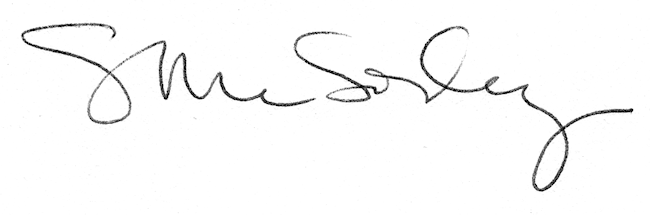 